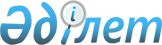 2012 жылға әлеуметтік жұмыс орындарын ұйымдастыру және қаржыландыру туралы
					
			Күшін жойған
			
			
		
					Маңғыстау облысы Ақтау қаласы әкімдігінің 2012 жылғы 11 наурыздағы № 192 Қаулысы. Маңғыстау облысы Әділет департаментінде 2012 жылғы 05 сәуірде № 11-1-175 тіркелді.  Күші жойылды - Ақтау қаласының әкімдігінің  2012 жылғы 25 мамырдағы № 346 қаулысымен      

Ескерту. Күші жойылды - Ақтау қаласының әкімдігінің 2012.05.25 №  346 қаулысымен.

     Қазақстан Республикасының 2001 жылғы 23 қаңтардағы «Қазақстан Республикасындағы жергілікті мемлекеттік басқару және өзін-өзі басқару туралы» Заңының 37 бабының 8 тармағына,Қазақстан Республикасы Үкіметінің "Қазақстан Республикасы үкіметінің кейбір шешімдеріне өзгерістер мен толықтырулар енгізу туралы 2012 жылғы 30 наурыздағы № 378 қаулысымен «Халықты жұмыспен қамту туралы» Қазақстан Республикасының 2001 жылғы 23 қаңтардағы Заңын іске асыру жөніндегі шаралар туралы»,Қазақстан Республикасы Үкіметінің 2001 жылғы 19 маусымдағы № 836 қаулысына өзгерістер мен толықтырулар енгізілуіне сәйкес және Қазақстан Республикасы Еңбек және халықты әлеуметтік қорғау министрлігінің 2012 жылғы 15 мамырдағы № 05-1-25/1229 Н хаты негізінде, қала әкімдігі Қаулы ЕТЕДІ:



      1. 2012 жылы әлеуметтік жұмыс орындары ұйымдастырылатын жұмыс берушілердің тізбесі қосымшаға сәйкес бекітілсін.



      2. «Ақтау қалалық жұмыспен қамту және әлеуметтік бағдарламалар бөлімі» мемлекеттік мекемесі (әрі қарай-уәкілетті орган) (Г.Н. Хайрлиева) жұмыс берушілермен әлеуметтік жұмыс орындарын құру туралы шарттарын жасасын.



      3. Шарт жасасқан ұйымдар мен кәсіпорындар басшылары уәкілетті органның жолдамасына сәйкес әлеуметтік жұмыс орындарына жұмысқа орналастыруды қамтамасыз етсін.



      4. Осы қаулының орындалуын бақылау қала әкімінің орынбасары Р.Т. Елтизаровқа жүктелсін.



      5. Осы қаулы әділет органдарында мемлекеттік тіркелген күннен бастап күшіне енеді және алғаш ресми жарияланғаннан кейін күнтізбелік он күн өткен соң қолданысқа енгізіледі.      Қала әкімі                                    О. Қазақбаев      «КЕЛІСІЛДІ»:      «Ақтау қалалық жұмыспен

      қамту және әлеуметтік

      бағдарламалар бөлімі»

      мемлекеттік мекемесінің бастығы

      Г.Н. Хайрлиева

      11 наурыз 2012 жыл      «Ақтау қалалық экономика және

      бюджеттік жоспарлау бөлімі»

      мемлекеттік мекемесінің бастығы

      А.Н. Ким

      11 наурыз 2012 жыл

Ақтау қаласы әкімдігінің

11 наурыз 2012 жылғы

№ 192 қаулысына қосымша 2012 жылы әлеуметтік жұмыс орындары ұйымдастырылатын жұмыс берушілердің тізбесі
					© 2012. Қазақстан Республикасы Әділет министрлігінің «Қазақстан Республикасының Заңнама және құқықтық ақпарат институты» ШЖҚ РМК
				№Жұмыс берушілер атауыКәсіптер (лауазымдар)Әлеу-мет-тік жұ- мыс орын-да-ры-

ның саныАйлық жалақы мөлше-рі (тең- ге)Жұмыстың ай бойын-ша ұзақ-тығыЖергілікті бюджет қаражатынан өтелетін айлық жалақының мөлшері Жергілікті бюджет қаражатынан өтелетін айлық жалақының мөлшері №Жұмыс берушілер атауыКәсіптер (лауазымдар)Әлеу-мет-тік жұ- мыс орын-да-ры-

ның саныАйлық жалақы мөлше-рі (тең- ге)Жұмыстың ай бойын-ша ұзақ-тығы%теңге123456781"Сабытай" жауапкершілі-

гі шектеулі серіктестігіАударма-шы121 50065010 7501"Сабытай" жауапкершілі-

гі шектеулі серіктестігіАударма-шы121 5003306 4501"Сабытай" жауапкершілі-

гі шектеулі серіктестігіАударма-шы121 5003153 2251"Сабытай" жауапкершілі-

гі шектеулі серіктестігіЖұмысшы530 50065015 2501"Сабытай" жауапкершілі-

гі шектеулі серіктестігіЖұмысшы530 5003309 1501"Сабытай" жауапкершілі-

гі шектеулі серіктестігіЖұмысшы530 5003154 5752"Қыз-Жібек" жеке кәсіпкерТігінші570 00065035 0002"Қыз-Жібек" жеке кәсіпкерТігінші570 00033021 0002"Қыз-Жібек" жеке кәсіпкерТігінші570 00031510 5002"Қыз-Жібек" жеке кәсіпкерКестеші380 00065040 0002"Қыз-Жібек" жеке кәсіпкерКестеші380 00033024 0002"Қыз-Жібек" жеке кәсіпкерКестеші380 00031512 0002"Қыз-Жібек" жеке кәсіпкерАғаш шебері170 00065035 0002"Қыз-Жібек" жеке кәсіпкерАғаш шебері170 00033021 0002"Қыз-Жібек" жеке кәсіпкерАғаш шебері170 00031510 5003"Қазпошта" акционерлік қоғамының Маңғыстау облыстық филиалы Хат тасушы537 00065018 5003"Қазпошта" акционерлік қоғамының Маңғыстау облыстық филиалы Хат тасушы537 00033011 1003"Қазпошта" акционерлік қоғамының Маңғыстау облыстық филиалы Хат тасушы537 0003155 5503"Қазпошта" акционерлік қоғамының Маңғыстау облыстық филиалы Пошта байланы-сының операто-ры535 00065017 5003"Қазпошта" акционерлік қоғамының Маңғыстау облыстық филиалы Пошта байланы-сының операто-ры535 00033010 5003"Қазпошта" акционерлік қоғамының Маңғыстау облыстық филиалы Пошта байланы-сының операто-ры535 0003155 2503"Қазпошта" акционерлік қоғамының Маңғыстау облыстық филиалы Жүк тиеуші 337 00065018 5003"Қазпошта" акционерлік қоғамының Маңғыстау облыстық филиалы Жүк тиеуші 337 00033011 1003"Қазпошта" акционерлік қоғамының Маңғыстау облыстық филиалы Жүк тиеуші 337 0003155 5503"Қазпошта" акционерлік қоғамының Маңғыстау облыстық филиалы Шабарман235 00065017 5003"Қазпошта" акционерлік қоғамының Маңғыстау облыстық филиалы Шабарман235 00033010 5003"Қазпошта" акционерлік қоғамының Маңғыстау облыстық филиалы Шабарман235 0003155 2504"Ақтау қалалық лифті" жауапкершілі- гі шектеулі серіктестігіБақылау-шы-арала-ушы1028 00065014 0004"Ақтау қалалық лифті" жауапкершілі- гі шектеулі серіктестігіБақылау-шы-арала-ушы1028 0003308 4004"Ақтау қалалық лифті" жауапкершілі- гі шектеулі серіктестігіБақылау-шы-арала-ушы1028 0003154 2005"Ақтау электр желілері басқармасы" мемлекеттік коммуналдық кәсіпорныЖұмысшы126 62465013 3125"Ақтау электр желілері басқармасы" мемлекеттік коммуналдық кәсіпорныЖұмысшы126 6243307 9875"Ақтау электр желілері басқармасы" мемлекеттік коммуналдық кәсіпорныЖұмысшы126 6243153 9946"Каскор-Машза-вод" акционерлік қоғамыКөгалдан-дырушы145 00065022 5006"Каскор-Машза-вод" акционерлік қоғамыКөгалдан-дырушы145 00033013 5006"Каскор-Машза-вод" акционерлік қоғамыКөгалдан-дырушы145 0003156 7507"SKY SILK" акционерлік қоғамыОператор335 00065017 5007"SKY SILK" акционерлік қоғамыОператор335 00033010 5007"SKY SILK" акционерлік қоғамыОператор335 0003155 2507"SKY SILK" акционерлік қоғамыКабельші255 00065027 5007"SKY SILK" акционерлік қоғамыКабельші255 00033016 5007"SKY SILK" акционерлік қоғамыКабельші255 0003158 250Барлығы47